关于开展第三轮常州市优秀教师城乡牵手行动暨武进区小学信息技术教学研讨活动的通知各小学（部）：为深化课堂教学改革，实施教育均衡发展，发挥优秀教师的辐射力，进一步提高小学信息技术课堂教学行为的有效性，构建高效信息技术课堂，经研究决定开展第三轮常州市优秀教师城乡牵手行动暨武进区小学信息技术教学研讨活动。现将有关事项通知如下：一、活动时间：2021年3月25日（周四）一天二、活动地点：常州市武进区马杭中心小学三、研究主题：Scratch教学中小学生计算思维的培养四、活动方式及参加人员：根据新冠肺炎疫情防控有关要求，本次活动采取线上、线下相结合的方式开展。1.现场参加人员：武进区小学信息技术教师。2.线上参加人员：常州市其他小学信息技术教师可通过“腾讯课堂”线上收看活动直播。具体收看方式：https://ke.qq.com/webcourse/3258663/103387846?from=qqchat#taid=10934986738874663&lite=1五、活动安排:公开课教学+专题讲座+评议交流（详见附件）。六、其他事项：1.请各校参加现场活动的老师于活动当日上午8：30前准时报到，按相关防控要求进入校园参加活动，并注意来往路途交通安全。2.线上参加人员于活动当日8:40调试好设备同步参加活动。附件：活动安排表2021年3月16日    附件活动安排表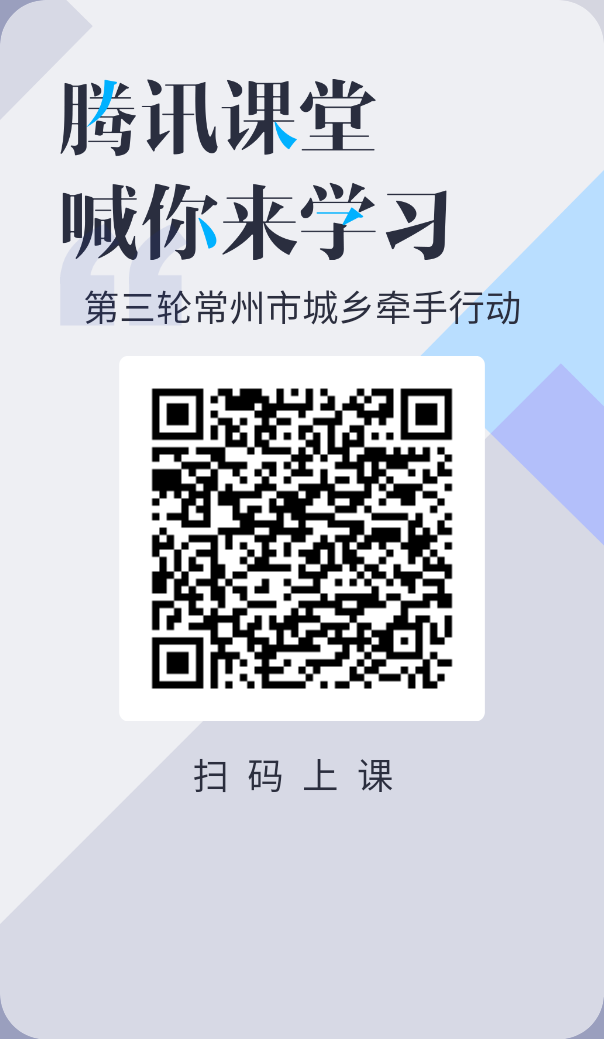 时间内容负责人地点8:50—9:30同题异构五年级《滑杆接球》武进区马杭中心小学王烨南田楼四楼计算机室110:00—10:40同题异构五年级《滑杆接球》武进区李公朴小学宣慧丽南田楼四楼计算机室110:50—11:30同题异构五年级《滑杆接球》武进区洛阳中心小学殷立新南田楼四楼计算机室111:40午餐午餐午餐13:00—14：00专题讲座《计算思维视域下乡村小学编程教育的实施策略》武进区南夏墅中心小学邵胜峰南田楼四楼会议室14：10—16:00评议交流武进区教师发展中心贺曙明南田楼四楼会议室